Verslag Kernteam Sportakkoord Bernheze 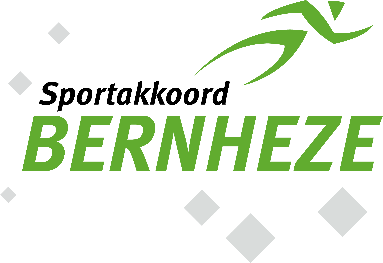 AlgemeenAgendapuntenActiepunten kernteamNaam werkgroep/kernteamKernteamKernteamKernteamDatum20 april20 april20 aprilTijdstip19.30 (via teams)19.30 (via teams)19.30 (via teams)AanwezigAfwezigGastenStatus verslagOpening & mededelingen T. en F. zijn afwezig. F. heeft de rol van M. overgenomen. Geen aanvullingen op de agenda.Verslag kernteam 09-03-2022Inhoudelijk geen op- of aanmerkingen op het verslag.Actiepunten die kunnen worden afgevoerd zijn: 14, 17 Indien er nieuwsberichten vanuit het Sportakkoord zijn kunnen we deze via F. aanleveren op de gemeentepagina van de DMBK.Actiepunt 15 en 25 zijn hetzelfde. Eén ervan kan vervallen. Verslagen en nieuws uit de werkgroepen3.a. Iedereen kan meedoenEr heeft op 30 maart een korte bijeenkomst plaatsgevonden. Verslag staat op actiefbernheze.nl.P. (beleidsmedewerker sociaal domein gemeente Bernheze) wordt ingevlogen in dorpsteams indien nodig. Hetzelfde geldt voor E. en G. (GGD)E. en G. (GGD) participeren al in werkgroep fittesten Heeswijk-Dinther. R. (Heesch) kan aansluiten bij deze werkgroep om alvast inzicht te krijgen indien de fittesten in Heesch georganiseerd gaan worden.W. L (ASD Bernheze) zal meedraaien in de werkgroep Nistelrode-VorstenboschVermeldingswaardig in deze context dat I. (Fysiomaatwerk) onlangs een instructiebijeenkomst Gebruik Beweegtoestellen Vorstenbosch heeft gehouden. Opkomst maar liefst 25-30 ouderen. Volgende bijeenkomst 23 mei werkgroep Nistelrode Vorstenbosch3.b. Samen werken aan samenwerkenGeen bijeenkomst gepland. Volgt in juni in nieuwe structuur.3.c. Vitaal verenigenVanavond (20-04-2022) is eerste bijeenkomst HD-LO. Verslag hiervan wordt gedeeld.3.d. Sport en Bewegen in beeldNaar aanleiding van discussie vorige keer welke aanbieders wel of niet op ActiefBerheze.nl komen; het kernteam is van mening dat zowel cultuur- als sport- en beweegaanbieders op de site vermeld mogen worden. Opmerking: Duidelijk moet zijn dat cultuuraanbieders geen aanspraak kunnen maken op financiële ondersteuning vanuit het Sportakkoord Bernheze.M.b.t. sportaanbieders van buiten de gemeentegrenzen hanteren we dezelfde regel als de gemeente;Het sport- en/of beweegaanbod mag niet in een van de kernen in de gemeente Bernheze worden aangeboden. 3.e. Leden die afscheid nemen van werkgroepW. neemt afscheid van een aantal werkgroepen. F. draagt zorg voor waardebon.3.f Terugblik terugkombijeenkomst Sportakkoord 23-03-2022Een goed bijeenkomst met een goed opkomst. De nieuwe structuur om in kernen bijeen te komen is goed ontvangen. De voor- en nadelen zijn opgenomen in het verslag van 23-03-2022. Deze is terug te vinden op ActiefBernheze.nl De opkomt vanuit Vorstenbosch en Nistelrode was tegenvallend. P. zal als begeleider van deze kernen de verenigingen voor de volgende kernbijeenkomst NIVO uitnodigen.F. merkt op dat het Sportakkoord Festival in Veghel (11-07-2022) goede voorbeelden uit het land onze werkgroepen kan motiveren en stimuleren.Volgende terugkombijeenkomst Sportakkoord Bernheze is gepland op 22 april 2023 (evt. ook te volgen via livestream voor mensen die niet aanwezig kunnen zijn).Behandeling aanvragenBeweegtuin Heesch (Boonakker)Het kernteam ziet parallellen met de beweegtuin in Vorstenbosch en ziet geen reden om anders in te steken. We kennen € 7500,- toe vanuit het Sportakkoord onder de voorwaarde dat de initiatiefnemers een plan maken hoe beweegtuin gebruikt gaat worden en op welke manier dat wordt gestimuleerd. Resterende bedrag komt uit stimuleringsgelden gericht op sociale ontmoetingsplekken. F. zal de aanvrager op de hoogte stellen.Aanvraag AED Sportpark de Schellen NistelrodeHet kernteam vindt het een mooi, goed en sympathiek initiatief om een AED aan te schaffen voor sportpark de Schellen. Vanuit het Sportakkoord wordt € 1000,- beschikbaar gesteld met als voorwaarde dat het resterend bedrag via cofinanciering opgehaald wordt (b.v. Crowdfunding, donatie, sponsoring,…) P. zal beantwoorden van de aanvraag voorbereiden en delen met het kernteam. Aanvraag tegemoetkoming gezamenlijke AED-opleiding|bijscholing|trainingDe plaatselijke EHBO-verenigingen ontvangen jaarlijks een subsidie van de gemeente Bernheze voor het organiseren van opleidingen|bijscholingen|trainingen. Het kernteam is van mening dat eerst deze mogelijkheid moet worden verkend alvorens de aanvraag af te wijzen dan wel te honoreren. Er zal op korte termijn contact worden opgenomen met de EHBO-vereniging in Nistelrode om te kijken wat (on)mogelijkheden zijn. Dit zal worden meegenomen in het beantwoorden van de aanvraag. Actie P.FinanciënGeen ontwikkelingenRondvraagT.Omgevingsvisie. F. beaamt dat er bijeenkomsten zijn gehouden omtrent het ontwikkelen van een nieuwe omgevingsvisie en is vanuit zijn functie bij meerdere werkgroepen betrokken. De sport is middels die werkgroepen goed vertegenwoordigd. Een taak vanuit het Sportakkoord is wordt niet nodig geacht. F.Het burgerinitiatief Pumptrack Heeswijk staat voor 10 mei op de agenda van de raadscommissie. Alle voor- en nadelen, haalbaarheid e.d. zijn nogmaals bekeken; de raadscommissie neemt op 10 mei een besluit.Volgende bijeenkomstDe volgende bijeenkomst is woensdag 22 juni 19:30 uur. F. stuurt teams-uitnodiging.Wat?Wie?Wanneer?Afgehandeld?16Aandacht blijven vestigen op (de mogelijkheden van) het sportakkoordKernteam Continue25Max-Vitaal meenemen in teams kerndorpenAllen28Bijhouden gerealiseerde punten uit het SportakkoordContinueT. stuurt voorafgaande aan overleg overzicht mee.34Indien nieuwsitems voor gemeente pagina via F. aanleverenAllenContinue35Waardebon voor WRF.01-06-202236Beweegtuin Boonakker op de hoogte brengen van honorering en voorwaardeF.01-06-202237Antwoord voorbereiden aanvraag AED Sportpark de SchellenP.01-05-202238Contact opnemen met de EHBO vereniging in Nistelrode aangaande AED-trainingenP.10-05-202239Verenigingen NIVO aanschrijven voor participatie in werkgroepP.10-05-2022